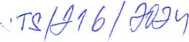 Dohoda o poskytování náhradního plnění v roce 2024
Číslo dohody L/U/2024/02Jsme společnost, která zaměstnává více jak 50 % osob se zdravotním znevýhodněním. Většinu našich pracovních pozic vykonávají lidé, kteří mají nějakou aktuální zdravotní komplikaci nebo snášejí následky dlouhodobých vážnějších zdravotních problémů. Díky tomuto můžete spoluprací s námi vyřešit svůj problém s náhradním plněním a ušetřit na odvodech státu.Účelem tohoto dokumentu je dohodnout se na spolupráci v roce 2024 formou závazné rezervace objemu náhradního plnění. Součástí této dohody je i oficiální oznámení e-mailové adresy pro účely elektronické evidence náhradního plnění pro rok 2024.Dodavatel Lilacosta s.r.o.Zastoupená: Tomášem Balogem, na základě plné moci Se sídlem Miroslav, Nádražní 8, PSČ 671 72 IČ:07225229 DIČ: CZ 07225229Vedena u Krajského soudu v Brně, oddíl C, vložka 106976Odběratel Střední škola logistiky a chemie, Olomouc, U Hradiska 29Zastoupená: Mgr. Michalem Coufalem, ředitelem školy Se sídlem: 77900 Olomouc - Klášterní Hradisko, U Hradiska 157/29 IČ:00845337 DIČ: CZ 00845337Vedena u Krajského soudu v , oddíl, vložkaDohoda o spolupráciDodavatel a odběratel se společně dohodli na spolupráci v roce 2024.Rezervace náhradního plněníOdběratel si závazně rezervuje u dodavatele objem náhradního plnění pro rok 2024 v hodnotě400 000 Kč bez DPH. Současně se odběratel zavazuje nakoupit u dodavatele v roce 2024 zboží či služby v hodnotě minimálně 400 000 Kč bez DPH.Centrální evidence daňových dokladů na náhradní plnění + e-mailVzhledem k tomu, že po změně zákona o zaměstnanosti se do náhradního plnění počítají pouze takové nákupy, které jsou registrované v centrální evidenci provozované Ministerstvem práce a sociálních věcí, dodavatel se zavazuje průběžně vkládat do centrálního registru daňové doklady těchto nákupů, a to nejpozději do 30 dnů od data úhrady.Odběratel tímto oficiálně uvádí e-mailovou adresu, kterou má dodavatel vkládat společně s jednotlivými daňovými doklady do centrálního registru.Jedná se o tento e-mail: adamkova@sslch.czPodmínky rezervace, zrušení rezervaceV případě, že odběratel nakoupí méně než 85 % celkového slíbeného objemu nákupu, zavazuje se uhradit dodavateli penále ze zbývajícího nerealizovaného objemu nákupu ve výši 10 %.Odběratel může změnit výši rezervace bez penalizace do 31.8.2024. Současně může tímto způsobem zrušit celou rezervaci náhradního plnění.Dodavatel může zrušit rezervaci nebo změnit výši rezervace do 31.8.2024.Podmínky poskytnutí náhradního plněníNáhradní plnění bude poskytnuto pouze na faktury, které budou uhrazeny do 10 dní po splatnosti. Do centrální evidence na portálu MPSV budou tedy vloženy pouze takové faktury, které tuto podmínku splní. Faktury uhrazené nad 10 dní po splatnosti nebudou vloženy na portál a nebudou tak započítány do celkového objemu poskytovaného náhradního plnění.Dohoda na dlouhodobé spolupráciNašim zákazníkům pomáháme vyřešit problém s náhradním plněním. Chápeme, že ne vždy je možné zaměstnat osoby se zdravotním znevýhodněním (např. těžká výroba, práce venku apod.), případně ne v dostatečném počtu. Velmi málo ostatních dodavatelů poskytuje náhradní plnění, navíc ze strany státu jsou poslední roky přidávány další a další omezení náhradního plnění.Proto děláme maximum, abychom uspokojili všechny požadavky našich současných zákazníků a také všech nových. Abychom tu mohli pro Vás být i v budoucnu a byli schopni pokrýt neustále rostoucí poptávku po náhradním plnění, je pro nás velmi důležitá dlouhodobá kompletní spolupráce.Odběratel se s dodavatelem tedy dohodl, že bude u dodavatele nakupovat veškerý možný sortiment, který má dodavatel v nabídce, a to po celý rok 2024.Garance poskytnutí náhradního plnění ze strany dodavateleTím, že náhradní plnění je od roku 2017 řešeno pomocí centrální evidence, ve které jsou zveřejněni pouze ti dodavatelé, kteří splňují podmínky zaměstnávání osob se zdravotním znevýhodněním (chráněná pracovní místa apod.) a kteroužto skutečnost zkontroloval a schválil úřad práce, má odběratel jistotu, že náhradní plnění skutečně dostane.Pro případ, že by odběratel i přes dlouhodobou spolupráci, zarezervování objemu náhradního plnění, poskytnutí správného e-mailu do registru a splnění ostatních podmínek neobdržel od dodavatele náhradní plnění ve stanoveném objemu, zavazuje se dodavatel odběrateli uhradit částku ve výši 35,7 % z objemu neposkytnutého náhradního plnění. Tato garance neplatí nebo se omezí, pokud dodavatel oznámí odběrateli snížení nebo zrušení rezervace náhradního plnění do 31.8.2024, viz. bod 4 této dohody.V Brně dnev uiomouci ane i/.i.iUZ4Mgr. Mjčhal CoufalTomáš Balog